Se ofrece información relacionada a los intereses de instituciones financieras sujetos a retención de 10% y se informarán en la Planilla, Anejo F, Parte I, Columna C.Individuos Sucesiones y FideicomisosCualquier individuo, sucesión o fideicomiso podrá acogerse a la opción de pagar, en lugar de cualesquiera otras contribuciones impuestas por este Subtítulo, una contribución igual al 10% sobre el monto total de los intereses no exentos que le sean pagados o acreditados sobre depósitos en cuentas que devenguen intereses, en cooperativas, asociaciones de ahorro autorizadas por el Gobierno Federal o el Gobierno de Puerto Rico, bancos comerciales y mutualistas o en cualquier otra organización de carácter bancario radicada en Puerto Rico.En general, la opción de pagar únicamente el 10% de contribución en estos casos, está disponible a aquellos receptores de intereses que, no más tarde del 15 de abril de cada año contributivo, o a la fecha de apertura de una cuenta que devengue intereses, autoricen al pagador de los mismos a retenerle dicha contribución.Evidencia a enviar con la planilla: Formulario 480.6B: ‘‘Declaración Informativa- Ingresos sujetos a retención’’.Aquellos contribuyentes que opten por tributar los intereses a una tasa preferencial (10% ó 17%), en adición al Anejo F, Parte I, deberán completar el Anejo A2 Individuo de la planilla.Código de Rentas Internas para un Nuevo Puerto Rico Sección 1023.04No aplica.Lugar: 	Sistema de Servicio y Atención al Contribuyente “Hacienda Responde”Horario:	Lunes a Viernes                     	8:00 am-4:30 pmTeléfono: 	(787) 620-2323                     	(787) 721-2020                      	(787) 722-0216Fax: 		(787) 522-5055 / 5056Directorio de ColecturíaDirectorio de Distritos de CobroDirectorio de Centros de ServicioContacto del Procurador del ContribuyenteAnejo A2 Individuo- Contribución sobre Ingresos a Tasas PreferencialesAnejo F Individuo – Otros IngresosPortal del Departamento de HaciendaAl momento de esta revisión no existen preguntas referentes al tema.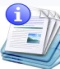 Información sobre el servicio 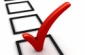 Clasificación del contribuyente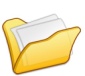 Procedimientos y documentos referentes al servicio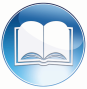 Código, reglamentos o leyes aplicables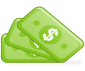 Sellos de Rentas Internas y métodos de pago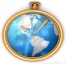 Ubicación y horarios de servicio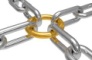 Enlaces relacionados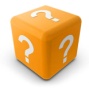 Preguntas frecuentes